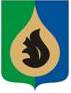 СОВЕТ ДЕПУТАТОВ ГОРОДСКОГО ПОСЕЛЕНИЯ ФЕДОРОВСКИЙСургутского районаХанты – Мансийского автономного округа – ЮгрыРЕШЕНИЕ«20» сентября 2022 года                                                                                                      №5пгт. ФедоровскийО председателях, заместителях председателей постоянных комиссий Совета депутатов городского поселения Федоровский пятого созываВ соответствии со статьей 18 Регламента Совета депутатов городского поселения Федоровский, утвержденного решением Совета депутатов городского поселения Федоровский от 21.06.2016 №315 (с изменениями от 31.10.2016 №350, от 28.12.2017 №28, от 25.11.2020 №197, от 29.06.2021 №225, от 29.09.2021 №245, от 29.06.2022 №289), на основании результатов голосования по избранию председателей, заместителей председателей постоянных комиссий Совета депутатов городского поселения Федоровский пятого созыва,Совет депутатов городского поселения Федоровский решил:1. Назначить:1.1. Председателем постоянной комиссии Совета депутатов городского поселения Федоровский пятого созыва по бюджету и финансам Рогачева Владимира Викторовича, депутата от многомандатного избирательного округа №3.1.2. Заместителем председателя постоянной комиссии Совета депутатов городского поселения Федоровский пятого созыва по бюджету и финансам Кульбиду Елену Вячеславовну, депутата от многомандатного избирательного округа №2.1.3. Председателем постоянной комиссии Совета депутатов городского поселения Федоровский пятого созыва по местному самоуправлению Галиакбарову Эльвиру Галимовну, депутата от многомандатного избирательного округа №2.1.4. Заместителем председателя постоянной комиссии Совета депутатов городского поселения Федоровский пятого созыва по местному самоуправлению Дуданова Алексея Валериевича, депутата от многомандатного избирательного округа №3.Заместитель Председателя Совета депутатовгородского поселения Федоровский_____________________В.И. ТихоновГлава городского поселенияФедоровский___________________Н.У. Рудышин